Click HERE for the male equivalent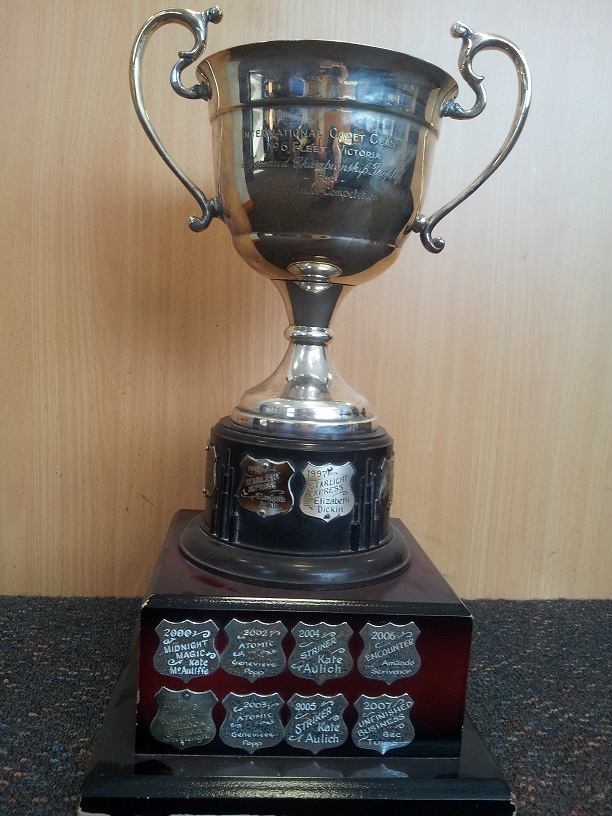 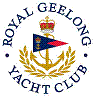 Royal Geelong Yacht Club Inc.Est 1859Not a Trophy Deed of Gift.Not a Trophy Deed of Gift.Trophy:6th Fleet Mermaid TrophyPresented by:Ron Kerby (Geelong Sailmaker)Date:1964For:Best Performing Female Skipper at Vic Cadet Championship eventRemarks / RevisionsProperty of 6th fleet. This is only a reference document